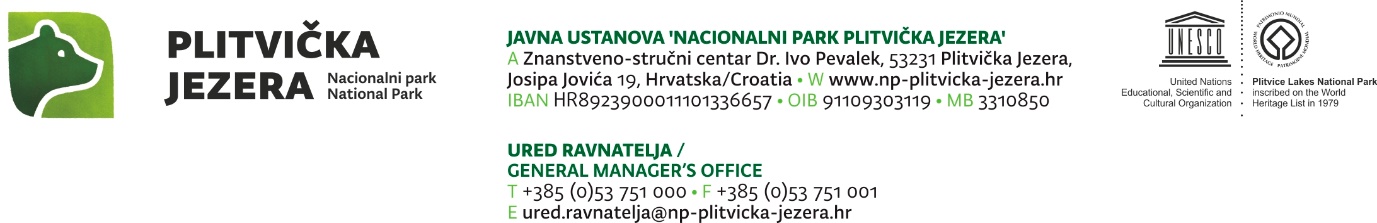 OBRAZAC ZA IZVJEŠTAVANJESredstva dodijeljena na temelju: JAVNOG POZIVA ZA DODJELU FINANCIJSKIH SREDSTAVA UDRUGAMA I NEPROFITNIM ORGANIZACIJAMA IZ PRORAČUNA JAVNE USTANOVE „NACIONALNI PARK PLITVIČKA JEZERA“ROK ZA DOSTAVU: 10. siječnja 2024. godineI. OPISNI IZVJEŠTAJII. FINANCIJSKI IZVJEŠTAJNAPOMENA:Svaki trošak mora biti opravdan računom, preslikama izvoda za bezgotovinska plaćanja, preslikama blagajničkih izvješća, putnim nalozima ili slično – sve sukladno članku 6. stavku 2. UgovoraIznos odstupanja između dodijeljenih sredstava i utrošenih (ukoliko je utrošeno manje od ugovorenog): _____________________ EURNAZIV KORISNIKA KOJEM SU DODIJELJENA SREDSTVAOIB KORISNIKAOSOBA OVLAŠTENA ZA ZASTUPANJEADRESA KORISNIKATEL./MOB.UR.BROJ UGOVORA O DODJELI FINANCIJSKIH SREDSTAVA (prepisati sa zadnje stranice Ugovora)IZNOS DODIJELJENIH SREDSTAVASVRHA ZA KOJU SU SREDSTVA DODIJELJENA (opis iz Obrasca za prijavu)Opis načina trošenja sredstava i ciljeva koji su postignutiOPIS TROŠKOVAIZNOSUKUPNONAVEDITE GLAVNE NAPOMENE VEZANO UZ FINANCIJSKI IZVJEŠTAJ Ukoliko je bilo odstupanja u odnosu na visinu dodijeljenih sredstava, navedite koji su razlozi (odnosi se na situaciju u kojoj nisu utrošena sva dodijeljena sredstva)	POPIS PRILOGA UZ OBRAZAC ZA IZVJEŠTAVANJE (računi, izvodi, putni nalozi, zapisnici, fotografije, članci iz medija i sl…)Mjesto i datum sastavljanja izvještaja	Potpis i pečat osobe ovlaštene za zastupanje	